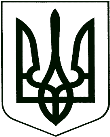 	У К Р А Ї Н А			проєктКОРЮКІВСЬКА МІСЬКА РАДАЧЕРНІГІВСЬКА ОБЛАСТЬР І Ш Е Н Н Я(сьома сесія восьмого скликання)__ липня 2021 року                         м. Корюківка                                   № __-7/VІIIПро реєстрацію земельних ділянок Корюківської міської радиВраховуючи норми чинного законодавства, рекомендації постійної комісії міської ради з питань житлово-комунального господарства, регулювання земельних відносин, будівництва та охорони навколишнього природного середовища, керуючись Земельним кодексом України, Законом України «Про державну реєстрацію речових прав на нерухоме майно та їх обтяжень» Закону України «Про землеустрій», ст. 26 Закону України «Про місцеве самоврядування в Україні», міська рада вирішила:Здійснити державну реєстрацію права комунальної власності за Корюківською міською територіальною громадою в особі Корюківської міської ради на земельну ділянку сільськогосподарського призначення площею               2,0000 га з кадастровим номером 7422483500:07:000:1239, що була утворена в результаті поділу земельної ділянки сільськогосподарського призначення комунальної власності площею 6,6084 га з кадастровим номером 7422483500:07:000:1202.2. Контроль за виконанням даного рішення покласти на постійну комісію міської ради з питань житлово-комунального господарства, регулювання земельних відносин, будівництва та охорони навколишнього природного середовища.Міський голова                                                                                   Р.АХМЕДОВПОГОДЖЕНО:Начальник відділу земельних ресурсів та комунального майна виконавчого апарату міської ради                              		          Т.СКИБАНачальник юридичного відділу – державний реєстратор виконавчого апарату міської ради                                 			І.ВАЩЕНКО